FORMULÁRIO DE SOLICITAÇÃO DE TEMPO COMPENSATÓRIO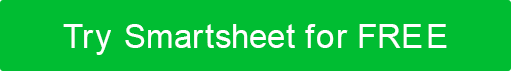 FORMULÁRIO DE SOLICITAÇÃO DE TEMPO COMPENSATÓRIO — VIAGEM E HORAS EXTRASFORMULÁRIO DE SOLICITAÇÃO DE TEMPO COMPENSATÓRIO — VIAGEM E HORAS EXTRASFORMULÁRIO DE SOLICITAÇÃO DE TEMPO COMPENSATÓRIO — VIAGEM E HORAS EXTRASFORMULÁRIO DE SOLICITAÇÃO DE TEMPO COMPENSATÓRIO — VIAGEM E HORAS EXTRASFORMULÁRIO DE SOLICITAÇÃO DE TEMPO COMPENSATÓRIO — VIAGEM E HORAS EXTRASFORMULÁRIO DE SOLICITAÇÃO DE TEMPO COMPENSATÓRIO — VIAGEM E HORAS EXTRASFORMULÁRIO DE SOLICITAÇÃO DE TEMPO COMPENSATÓRIO — VIAGEM E HORAS EXTRASFORMULÁRIO DE SOLICITAÇÃO DE TEMPO COMPENSATÓRIO — VIAGEM E HORAS EXTRASNOME DO FUNCIONÁRIOID do EMPREGADOID do EMPREGADOID do EMPREGADOFORMULÁRIO DE DATA PREENCHIDOSELECIONE UMSELECIONE UMPRÉ-APROVAÇÃOPRÉ-APROVAÇÃOSUPERVISOR IMEDIATODEPARTAMENTODEPARTAMENTODEPARTAMENTODEPARTAMENTOPÓS-APROVAÇÃOPÓS-APROVAÇÃOVIAJARVIAJARCRONOGRAMA DE TRABALHO DE HORAS EXTRAS PROPOSTOCRONOGRAMA DE TRABALHO DE HORAS EXTRAS PROPOSTOCRONOGRAMA DE TRABALHO DE HORAS EXTRAS PROPOSTOCRONOGRAMA DE TRABALHO DE HORAS EXTRAS PROPOSTOCRONOGRAMA DE TRABALHO DE HORAS EXTRAS PROPOSTOCRONOGRAMA DE TRABALHO DE HORAS EXTRAS PROPOSTOCRONOGRAMA DE TRABALHO DE HORAS EXTRAS PROPOSTOCRONOGRAMA DE TRABALHO DE HORAS EXTRAS PROPOSTODATA DE INÍCIO DE HORAS EXTRASDATA FINAL DE HORAS EXTRASDATA FINAL DE HORAS EXTRASDATA FINAL DE HORAS EXTRASFLSA STATUSFLSA STATUSFLSA ISENTOFLSA ISENTOPROPOSTO # REG HORASPROPOSTO # OT HORASPROPOSTO # OT HORASPROPOSTO # OT HORASHORAS TOTAIS PROPOSTASFLSA NÃO ISENTOFLSA NÃO ISENTO0.000.000.000.000.00Se o status for desconhecido, entre em contato com o RHSe o status for desconhecido, entre em contato com o RHSe o status for desconhecido, entre em contato com o RHPROPÓSITO DE HORAS EXTRASCRONOGRAMA DE VIAGEM PROPOSTO CRONOGRAMA DE VIAGEM PROPOSTO CRONOGRAMA DE VIAGEM PROPOSTO CRONOGRAMA DE VIAGEM PROPOSTO CRONOGRAMA DE VIAGEM PROPOSTO CRONOGRAMA DE VIAGEM PROPOSTO CRONOGRAMA DE VIAGEM PROPOSTO CRONOGRAMA DE VIAGEM PROPOSTO DATA DE INÍCIO DA VIAGEMDATA FINAL DA VIAGEMDATA FINAL DA VIAGEMDATA FINAL DA VIAGEMLOCALIZAÇÃO RESIDENCIALLOCALIZAÇÃO RESIDENCIALLOCALIZAÇÃO RESIDENCIALLOCALIZAÇÃO RESIDENCIALPROPOSTO # REG HORASPROPOSTO # OT HORASPROPOSTO # OT HORASPROPOSTO # OT HORASLOCALIZAÇÃO DO DESTINOLOCALIZAÇÃO DO DESTINOLOCALIZAÇÃO DO DESTINOLOCALIZAÇÃO DO DESTINO0.000.000.000.00COMPENSAÇÃOSELECIONE UMSELECIONE UMSe for aprovado o tempo de pagamento de horas extras, selecione o método de compensação. Se for aprovado o tempo de pagamento de horas extras, selecione o método de compensação. Se for aprovado o tempo de pagamento de horas extras, selecione o método de compensação. Se for aprovado o tempo de pagamento de horas extras, selecione o método de compensação. Pagamento de horas extras a 1,5 vezes a minha taxa horáriaPagamento de horas extras a 1,5 vezes a minha taxa horáriaPagamento de horas extras a 1,5 vezes a minha taxa horáriaASSINATURA DO EMPREGADOASSINATURA DO EMPREGADODATADATATempo compensatório (tempo reto)Tempo compensatório (tempo reto)Tempo compensatório (tempo reto)Tempo compensatório para viagem (tempo reto)Tempo compensatório para viagem (tempo reto)Tempo compensatório para viagem (tempo reto)APROVAÇÃO / NEGAÇÃO   Comentário Abaixo: Explicação da modificação -ou- Base para negaçãoAPROVAÇÃO / NEGAÇÃO   Comentário Abaixo: Explicação da modificação -ou- Base para negaçãoAPROVAÇÃO / NEGAÇÃO   Comentário Abaixo: Explicação da modificação -ou- Base para negaçãoAPROVAÇÃO / NEGAÇÃO   Comentário Abaixo: Explicação da modificação -ou- Base para negaçãoAPROVAÇÃO / NEGAÇÃO   Comentário Abaixo: Explicação da modificação -ou- Base para negaçãoSELECIONE UMSELECIONE UMAPROVADOAPROVADOAPROVADO  
com modificaçãoAPROVADO  
com modificaçãoNEGADONEGADOASSINATURAS DE APROVAÇÃOASSINATURA DO SUPERVISORASSINATURA DO SUPERVISORASSINATURA DO SUPERVISORDATA DE APROVAÇÃOAPROVAÇÃO OFICIAL SIG. 2APROVAÇÃO OFICIAL SIG. 2DATA DE APROVAÇÃODATA DE APROVAÇÃODISCLAIMERQuaisquer artigos, modelos ou informações fornecidas pelo Smartsheet no site são apenas para referência. Embora nos esforcemos para manter as informações atualizadas e corretas, não fazemos representações ou garantias de qualquer tipo, expressas ou implícitas, sobre a completude, precisão, confiabilidade, adequação ou disponibilidade em relação ao site ou às informações, artigos, modelos ou gráficos relacionados contidos no site. Qualquer dependência que você colocar em tais informações é, portanto, estritamente por sua conta e risco.